TRADUCTRICE INDEPENDANTE 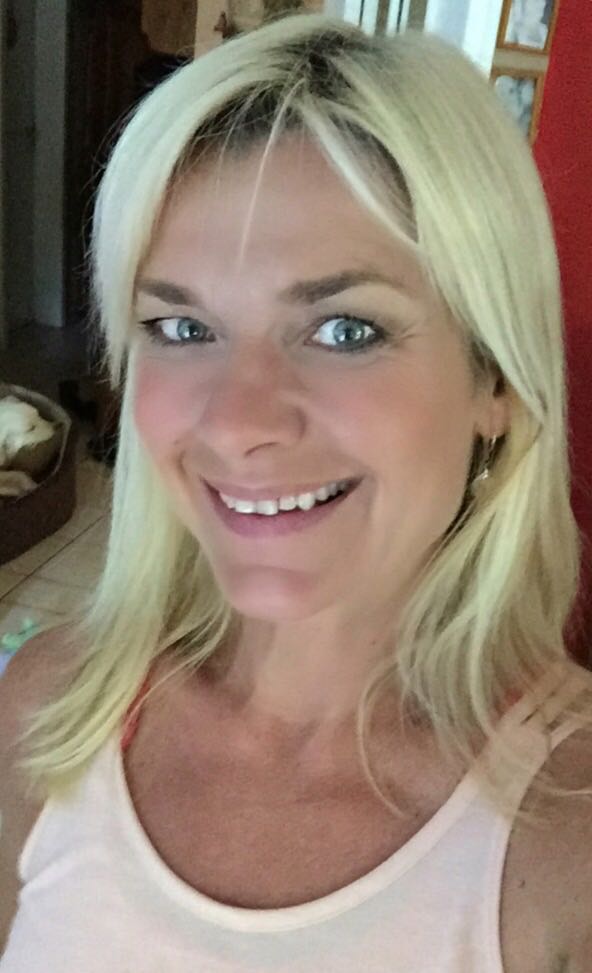 francais – ALLEMANDNom		Andrea Funke	Adresse		Im Meisengarten 4 e		Téléphone		0228 222855	Mobile:		0151 41935443	E-Mail	  	Andrea.Funke@t-online.de		Date/lieu de naissance		31.12.1966, BonnNationalité		allemande			mariée, deux enfants		titulaire du permis BCarrière professionelleDécembre 1989 - 1997	Firma Heinrich Frings GmbH & Co KG, Bonn	Secrétaire trilingue	Traduction de la correspondance, brochures,	manuels, rapports, dépliants, présentations et  	interprétations (invités étrangers et foires internationales)	Langues: anglais, français, espagnol, italienJanvier 1997 – Septembre 2000	ABS PUMP CENTER GMBH, Lohmar		Correspondante en langues étrangères / Traductrice		Responsabilités: voir ci-dessus		Langues: anglais, français, espagnol, italienJanvier 2001 – aujourd‘hui	PRONTO-Übersetzungen		Traductrice en freelance		Langues: anglais, français, espagnol, italien		Traductions de:		Contrats, conditions générales, documents juridiques, correspondances, études de marketing, appels d’offres,  rapports annuels, textes de marketing, de tourisme, assurances, publicité, politique économique, manuels techniques, instructions de fonctionnementFORMATION1973 – 1977		Ecole  élémentaire1977 – 1986		Clara-Fey-Gymnasium (lycée), Bad Godesberg		Baccalauréat		Matières principales:  anglais,  français, espagnol		Autres langues: italien1986 – 1987		Etudes des langues romanes (français, espagnol, italien)		Friedrich-Wilhelms-Universität (université), Bonn		En plus des cours:		Français économique , Institut Français, Bonn		Traductrice de français, Institut Français, Bonn		Etudes à distance :italien, Studiengemeinschaft DarmstadtPendant les congés 	Séjours linguistiques  en Angleterre, France et Italie1987 – 1989		Ecole de langue (2 années) 		Formation: correspondante en langues étrangères		Langues: anglais, français, espagnolConnaissances et compétencesLangues étrangéres:Anglais , français, espagnol et italien : niveau langue maternelle à orale et écriteAgence de publicité:  en dehors de la profession régulière j’ai travaillé dans une agence de publicité pendant 3 ans.Compétence en informatiqueTraitement de texte, feuilles de calcul, courriels, bases de données, internet, extranet	Loisirs et intéretsSportLangues étrangèresArts plastiques (peinture)Bonn, le 1!/04/2016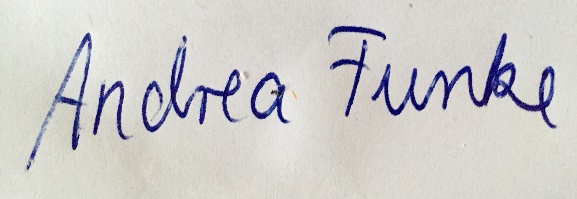 